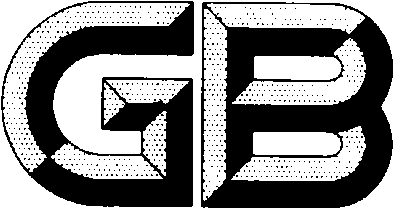 目次1 范围	12 规范性引用文件	13 术语和定义	14 技术要求	14.1丙环唑（propiconazole）	24.2丙炔氟草胺（flumioxazin）	24.3敌草腈（dichlobenil）	24.4丁氟螨酯（cyflumetofen）	34.5二甲戊灵（pendimethalin）	34.6氟虫脲（flufenoxuron）	34.7甲氰菊酯（fenpropathrin）	44.8腈菌唑（myclobutanil）	44.9咪唑乙烟酸（imazethapyr）	54.10硝磺草酮（mesotrione）	54.11乙草胺（acetochlor）	54.12乙烯利（ethephon）	6食品安全国家标准 食品中农药最大残留限量1 范围本标准规定了动物源产品中丙环唑等12种农药79项最大残留限量。本标准适用于与限量相关的食品。2 规范性引用文件本标准中引用的文件对本标准的应用是必不可少的。凡是注日期的引用文件，仅所注日期的版本适用于本标准。凡是不注日期的引用文件，其最新版本（包括所有的修改单）适用于本文件。3 术语和定义下列术语和定义适用于本文件。3.1  残留物  residue definition由于使用农药而在食品、农产品和动物饲料中出现的任何特定物质，包括被认为具有毒理学意义的农药衍生物，如农药转化物、代谢物、反应产物及杂质等。3.2  最大残留限量  maximum residue limit（MRL）在食品或农产品内部或表面法定允许的农药最大浓度，以每千克食品或农产品中农药残留的毫克数表示（mg/kg）。3.3  每日允许摄入量  acceptable daily intake（ADI）人类终生每日摄入某物质，而不产生可检测到的危害健康的估计量，以每千克体重可摄入的量表示（mg/kg bw）。4 技术要求对于某一农药，如果检测方法的适用范围涵盖最大残留限量的食品类别，则在标准文本中标注“按照”该检测方法；对于某一农药，如果没有涵盖最大残留限量的食品类别，但有其他食品分类的检测方法，经验证后符合要求，则在标准文本标注“参照”该检测方法。每种农药的最大残留限量规定如下。4.1丙环唑（propiconazole）4.1.1 主要用途：杀菌剂。4.1.2 ADI：0.07 mg/kg bw。4.1.3 残留物：丙环唑。4.1.4 最大残留限量：应符合表1的规定。表14.1.5 检测方法：动物源性食品参照GB/T 20772规定的方法测定。4.2丙炔氟草胺（flumioxazin）4.2.1 主要用途：除草剂。4.2.2 ADI：0.02 mg/kg bw。4.2.3 残留物：丙炔氟草胺。4.2.4 最大残留限量：应符合表2的规定。表24.2.5 检测方法：动物源性食品参照GB/T 20772规定的方法测定。4.3敌草腈（dichlobenil）4.3.1 主要用途：除草剂。4.3.2 ADI：0.01 mg/kg bw。4.3.3 残留物：2,6-二氯苯甲酰胺。4.3.4 最大残留限量：应符合表3的规定。表34.3.5 检测方法：动物源性食品参照GB/T 20772规定的方法测定。4.4丁氟螨酯（cyflumetofen）4.4.1 主要用途：杀螨剂。4.4.2 ADI：0.1 mg/kg bw。4.4.3 残留物：植物源性食品为丁氟螨酯；动物源性食品为丁氟螨酯与邻三氟甲基苯甲酸之和，表示为丁氟螨酯。4.4.4 最大残留限量：应符合表4的规定。表44.4.5 检测方法：动物源性食品参照SN/T 3539规定的方法测定。4.5二甲戊灵（pendimethalin）4.5.1 主要用途：除草剂。4.5.2 ADI：0.1 mg/kg bw。4.5.3 残留物：二甲戊灵。4.5.4 最大残留限量：应符合表5的规定。表 54.5.5 检测方法：动物源性食品参照GB 23200.69规定的方法测定。4.6氟虫脲（flufenoxuron）4.6.1 主要用途：杀虫剂。4.6.2 ADI：0.04 mg/kg bw。4.6.3 残留物：氟虫脲。4.6.4 最大残留限量：应符合表6的规定。表64.6.5 检测方法：动物源性食品参照SN/T 2540规定的方法测定。4.7甲氰菊酯（fenpropathrin）4.7.1 主要用途：杀虫剂。4.7.2 ADI：0.03 mg/kg bw。4.7.3 残留物：甲氰菊酯。4.7.4 最大残留限量：应符合表7的规定。表74.7.5 检测方法：动物源性食品参照SN/T 2233规定的方法测定。4.8腈菌唑（myclobutanil）4.8.1 主要用途：杀菌剂。4.8.2 ADI：0.03 mg/kg bw。4.8.3 残留物：腈菌唑。4.8.4 最大残留限量：应符合表8的规定。表84.8.5 检测方法：动物源性食品参照GB 23200.46规定的方法测定。4.9咪唑乙烟酸（imazethapyr）4.9.1 主要用途：除草剂。4.9.2 ADI：0.6 mg/kg bw。4.9.3 残留物：植物源性食品为咪唑乙烟酸；动物源性食品为咪唑乙烟酸和羟基咪唑乙烟酸之和，以咪唑乙烟酸表示。4.9.4 最大残留限量：应符合表9的规定。表94.9.5 检测方法：动物源性食品参照GB 23200.50规定的方法测定。4.10硝磺草酮（mesotrione）4.10.1 主要用途：除草剂。4.10.2 ADI：0.5 mg/kg bw。4.10.3 残留物：硝磺草酮。4.10.4 最大残留限量：应符合表10的规定。表104.10.5 检测方法：动物源性食品参照SN/T 4045规定的方法测定。4.11乙草胺（acetochlor）4.11.1 主要用途：除草剂。4.11.2 ADI：0.01 mg/kg bw。4.11.3 残留物：乙草胺。4.11.4 最大残留限量：应符合表11的规定。表114.11.5 检测方法：动物源性食品参照GB 23200.57规定的方法测定。4.12乙烯利（ethephon）4.12.1 主要用途：植物生长调节剂。4.12.2 ADI：0.05 mg/kg bw。4.12.3 残留物：乙烯利。4.12.4 最大残留限量：应符合表12的规定。表124.12.5 检测方法：动物源性食品参照GB 23200.82规定的方法测定。食品类别/名称最大残留限量，mg/kg哺乳动物脂肪（海洋哺乳动物除外）0.01食品类别/名称最大残留限量，mg/kg哺乳动物肉类（海洋哺乳动物除外）0.02哺乳动物内脏（海洋哺乳动物除外）0.02哺乳动物脂肪（乳脂肪除外）0.02禽肉类0.02禽内脏0.02禽类脂肪0.02蛋类0.02生乳0.02食品类别/名称最大残留限量，mg/kg哺乳动物肉类（海洋哺乳动物除外）0.01哺乳动物内脏（海洋哺乳动物除外）0.04哺乳动物脂肪（乳脂肪除外）0.01禽肉类0.03禽内脏0.1禽类脂肪0.02蛋类0.03生乳0.01食品类别/名称最大残留限量，mg/kg哺乳动物肉类（海洋哺乳动物除外）0.01哺乳动物内脏（海洋哺乳动物除外）0.02哺乳动物脂肪（乳脂肪除外）0.01生乳0.01食品类别/名称最大残留限量，mg/kg哺乳动物肉类（海洋哺乳动物除外）0.2哺乳动物内脏（海洋哺乳动物除外）0.05哺乳动物脂肪（海洋哺乳动物除外）0.2禽肉类0.01禽类内脏0.01禽类脂肪0.01蛋类0.01生乳0.02乳脂肪0.8食品类别/名称最大残留限量，mg/kg哺乳动物肉类（海洋哺乳动物除外）0.05哺乳动物内脏（海洋哺乳动物除外）0.05哺乳动物脂肪（乳脂肪除外）0.05生乳0.01食品类别/名称最大残留限量，mg/kg哺乳动物肉类（海洋哺乳动物除外）0.01哺乳动物内脏（海洋哺乳动物除外）0.01哺乳动物脂肪（乳脂肪除外）0.03禽肉类0.01禽类内脏0.01禽类脂肪0.01蛋类0.01生乳0.01食品类别/名称最大残留限量，mg/kg哺乳动物肉类（海洋哺乳动物除外）0.01哺乳动物内脏（海洋哺乳动物除外）0.01哺乳动物脂肪（乳脂肪除外）0.01禽肉类0.01禽类内脏0.01禽类脂肪0.01蛋类0.01生乳0.01食品类别/名称最大残留限量，mg/kg哺乳动物肉类（海洋哺乳动物除外）0.01哺乳动物内脏0.01哺乳动物脂肪（乳脂肪除外）0.01禽肉类0.01禽类内脏0.01禽类脂肪0.01蛋类0.01生乳0.01食品类别/名称最大残留限量，mg/kg哺乳动物肉类（海洋哺乳动物除外）0.01哺乳动物内脏0.01禽肉类0.01禽类内脏0.01蛋类0.01生乳0.01食品类别/名称最大残留限量，mg/kg哺乳动物肉类（海洋哺乳动物除外）0.02哺乳动物内脏（海洋哺乳动物除外）0.02哺乳动物脂肪（乳脂肪除外）0.02禽肉类0.02禽类内脏0.02蛋类0.02生乳0.02食品类别/名称最大残留限量，mg/kg哺乳动物肉类（海洋哺乳动物除外）0.01哺乳动物内脏（海洋哺乳动物除外）0.4哺乳动物脂肪（乳脂肪除外）0.01禽肉类0.02禽类内脏0.08禽类脂肪0.04蛋类0.01生乳0.01